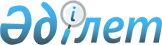 Аққорған ауылдық округінің "2023-2025 жылдарға арналған бюджеті туралы" Жаңақорған аудандық мәслихатының 2022 жылғы 29 желтоқсандағы № 332 шешіміне өзгерістер енгізу туралыҚызылорда облысы Жаңақорған аудандық мәслихатының 2023 жылғы 1 маусымдағы № 24 шешімі
      Жаңақорған аудандық мәслихаты ШЕШТІ:
      1. "Аққорған ауылдық округінің 2023-2025 жылдарға арналған бюджеті туралы" Жаңақорған аудандық мәслихатының 2022 жылғы 29 желтоқсандағы № 332 шешіміне мынадай өзгерістер енгізілсін:
      1-тармақ жаңа редакцияда жазылсын:
      "1. Аққорған ауылдық округінің 2023–2025 жылдарға арналған бюджеті тиісінше 1, 2 және 3-қосымшаларға сәйкес, оның ішінде 2023 жылға мынадай көлемде бекітілсін:
      1) кірістер – 201 138 мың теңге;
      салықтық түсімдер – 8 867 мың теңге;
      салықтық емес түсімдер – 50 мың теңге;
      негізгі капиталды сатудан түсетін түсімдер – 0;
      трансферттердің түсімі – 192 221 мың теңге;
      2) шығындар – 203 101,6 мың теңге;
      3) таза бюджеттік кредиттеу – 0;
      бюджеттік кредиттер – 0;
      бюджеттік кредиттерді өтеу – 0;
      4) қаржы активтерімен жасалатын операциялар бойынша сальдо – 0,
      оның ішінде;
      қаржы активтерін сатып алу – 0;
      мемлекеттің қаржы активтерін сатудан түсетін түсімдер – 0;
      5) бюджет тапшылығы (профициті) – -1963,6 мың теңге ;
      6) бюджет тапшылығын қаржыландыру (профицитін пайдалану) – 1963,6 мың теңге.".
      Аталған шешімнің 1-қосымшасы осы шешімнің қосымшасына сәйкес жаңа редакцияда жазылсын.
      2. Осы шешім 2023 жылғы 1 қаңтардан бастап қолданысқа енгізіледі. Аққорған ауылдық округінің 2023 жылға арналған бюджеті
					© 2012. Қазақстан Республикасы Әділет министрлігінің «Қазақстан Республикасының Заңнама және құқықтық ақпарат институты» ШЖҚ РМК
				
      Жаңақорған ауданы мәслихатының төрағасы 

Ғ.Сопбеков
Жаңақорған аудандық маслихатының
2023 жылғы 1 маусымдағы
№ 24 шешіміне қосымшаЖаңақорған аудандық маслихатының
2022 жылғы 29 желтоқсанындағы
№ 332 шешіміне 1-қосымша
Санаты 
Санаты 
Санаты 
Санаты 
Сомасы, мың теңге
Сыныбы
Сыныбы
Сыныбы
Сомасы, мың теңге
Ішкі сыныбы
Ішкі сыныбы
Сомасы, мың теңге
Атауы
Сомасы, мың теңге
I. Кірістер
 201 138,0
1
Салықтық түсімдер
8 867
01
Табыс салығы
400
2
Жеке табыс салығы
400
04
Меншiкке салынатын салықтар
8 467
1
Мүлiкке салынатын салықтар
203
3
Жер салығы
487
4
Көлiк құралдарына салынатын салық
7 442
5
Біріңғай жер салығы
335
2
Салықтық емес түсімдер
50
01
Мемлекеттік меншіктен түсетін кірістер
50
5
Мемлекеттік меншіктен түсетін кірістер
50
4
Трансферттердің түсімдері
192 221
02
Мемлекеттiк басқарудың жоғары тұрған органдарынан түсетiн трансферттер
192 221
3
Аудандардың (облыстық маңызы бар қаланың) бюджетінен трансферттер
192 221
Фнкционалдық топ 
Фнкционалдық топ 
Фнкционалдық топ 
Фнкционалдық топ 
Сомасы, мың теңге
Бюджеттік бағдарламалардың әкімшісі 
Бюджеттік бағдарламалардың әкімшісі 
Бюджеттік бағдарламалардың әкімшісі 
Сомасы, мың теңге
Бағдарлама 
Бағдарлама 
Сомасы, мың теңге
Атауы
Сомасы, мың теңге
II. Шығындар
203 101,6
01
Жалпы сипаттағы мемлекеттiк қыметтер
58 776
 124
 Аудандық маңызы бар қала, ауыл, кент, ауылдық округ әкімінің аппараты 
58 776
001
Аудандық маңызы бар қала, ауыл, кент, ауылдық округ әкімінің қызметін қамтамасыз ету жөніндегі қызметтер
58 776
06
Әлеуметтiк көмек және әлеуметтiк қамсыздандыру
11 377
 124
 Аудандық маңызы бар қала, ауыл, кент, ауылдық округ әкімінің аппараты 
11 377
003
Мұқтаж азаматтарға үйде әлеуметтік көмек көрсету
11 377
07
Тұрғын үй-коммуналдық шаруашылық
23 292
 124
Аудандық маңызы бар қала, ауыл, кент, ауылдық округ әкімінің аппараты 
23 292
008
Елді мекендерде көшелерді жарықтандыру
2453
009
Елді мекендерді санитариямен қамтамасыз ету
278
011
Елді мекендерді абаттандыру мен көгалдандыру
19 561
08
Мәдениет, спорт, туризм және ақпараттық кеңістiк
25 571
 124
 Аудандық маңызы бар қала, ауыл, кент, ауылдық округ әкімінің аппараты 
25 300
006
Жергілікті деңгейде мәдени-демалыс жұмысын қолдау
25 300
 124
 Аудандық маңызы бар қала, ауыл, кент, ауылдық округ әкімінің аппараты 
271
028
Жергілікті деңгейде дене шынықтыру-сауықтыру және спорттық іс-шараларды өткізу
271
9
Басқалар
82 972
 124
Аудандық маңызы бар қала, ауыл, кент, ауылдық округ әкімінің аппараты
82 972
057
"Ауыл-Ел бесігі" жобасы шеңберінде ауылдық елді мекендердегі әлеуметтік және инженерлік инфрақұрылым бойынша іс-шараларды іске асыру
82 972
 3. Таза бюджеттік кредит беру
0
 4. Қаржы активтерімен жасалатын операциялар бойынша сальдо
0
 5. Бюджет тапшылығы (профициті)
-1963,6
 6. Бюджет тапшылығын қаржыландыру (профицитті пайдалану)
1963,6
8 
Бюджет қаражатының пайдаланатын қалдықтары
1963,6
1
Бюджет қаражатының қалдықтары
1963,6
1 
Бюджет қаражатының бос қалдықтары
2698,5
2
Есепті кезең соңына бюджет қаражатының қалдықтары
735,6